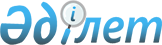 О поpядке оплаты тpуда адвокатов за счет сpедств pеспубликанского бюджета
					
			Утративший силу
			
			
		
					Постановление Кабинета Министpов Казахской ССР от 25 ноябpя 1991 года N 728. Утратило силу - постановление Правительства РК от 21 сентября 1997 г. N 1361. ~P971361





          В соответствии со статьей 22 Основ уголовного судопроизводства
Союза ССР и союзных республик, статьей 23 Уголовно-процессуального кодекса
Казахской ССР и статьей 23 Закона Казахской ССР "О внесении изменений
и дополнений в Положение об адвокатуре Казахской ССР" Кабинет Министров
Казахской ССР постановляет:




          Утвердить Правила оплаты труда адвокатов за счет средств республиканского
бюджета (прилагаются).





     Премьер-Министр
     Казахской ССР

                                                    Утверждены



                                          постановлением Кабинета Министров
                                                   Казахской ССР
                                              от 25 ноября 1991 г. N 728











                                                            П Р А В И Л А




                                    оплаты труда адвокатов за счет средств




                                                  республиканского бюджета









          1. Оплата труда адвокатов за оказание юридической помощи лицам, 
освобожденным от ее оплаты в соответствии со статьей 22 Основ уголовного
судопроизводства Союза ССР и союзных республик, статьей 23
Уголовно-процессуального кодекса Казахской ССР и статьей 23 Закона
Казахской ССР "О внесении изменений и дополнений в Положение об
адвокатуре Казахской ССР" (кроме случаев освобождения граждан от 
оплаты заведующим юридической консультацией или владельцем (владельцами)
частной адвокатской конторы). производится на основании постановления
органа дознания, следователя, прокурора или определения суда, в производстве
которых находится дело, районными и городскими финансовыми органами 
за счет средств республиканского бюджета.




          2. Орган дознания, следователь, прокурор выносят постановление, а суд -
определение, один экземпляр которого направляется финансовому органу для
исполнения, а второй - юридической консультации, частной адвокатской
конторе для сведения.




          Постановление органа дознания, следователя, прокурора об оплате
труда адвоката за счет средств республиканского бюджета выносится
немедленно после выполнения адвокатом конкретного поручения по данному
делу, а при продолжительности выполнения поручения свыше одного 
месяца - ежемесячно.




          Определение суда об оплате труда адвоката за счет бюджета выносится
одновременно с постановлением приговора, либо направлением дела на
дополнительное расследование, прекращением дела производством. При
продолжительности судебного разбирательства свыше одного месяца указанное
определение выносится ежемесячно.




          3. Размер сумм, подлежащих выплате юридической консультации,
частной адвокатской конторе определяется в соответствии с нормами, 
регулирующими оплату юридической помощи, оказываемой адвокатами гражданам,
на основании справки-расчета установленного образца. Один экземпляр
справки-расчета приобщается к материалам дела, второй экземпляр хранится в
делах юридической консультации, частной адвокатской конторы.




          4. Финансовый орган при получении этих документов не позднее
чем через 10 дней перечисляет указанные в них суммы на счет юридической
консультации или частной адвокатской конторы.




          Указанные расходы осуществляются финансовым органом за счет 
республиканского бюджета по разделу 221 параграф 30 "Возмещение расходов
из республиканского бюджета по оплате труда адвокатов за оказание
юридической помощи лицам, освобожденным от ее оплаты (без открытия
кредитов)", символ отчетности Госбанка 57.




          5. В случаях возложения обязанностей по возмещению расходов по
оплате труда адвокатов из средств республиканского бюджета на осужденного
судом выдается исполнительный лист, который направляется судебным 
исполнителем для взыскания с осужденного по месту его пребывания с
уведомлением об этом налоговой инспекции. Взысканные по исполнительному
листу суммы зачисляются в доход республиканского бюджета на раздел 9
"Возмещение расходов бюджета".




          6. Контроль за исполнением документов по взысканию расходов по




оплате труда адвокатов за счет средств республиканского бюджета 
осуществляют юридические консультации и частные адвокатские 
конторы. 
<*>

     Сноска. В пункт 6 внесены изменения постановлением КМ РК от 
2 августа 1995 г. N 1069.



      
      


					© 2012. РГП на ПХВ «Институт законодательства и правовой информации Республики Казахстан» Министерства юстиции Республики Казахстан
				